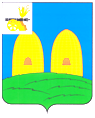 АДМИНИСТРАЦИЯЕКИМОВИЧСКОГО СЕЛЬСКОГО ПОСЕЛЕНИЯ РОСЛАВЛЬСКОГО РАЙОНА СМОЛЕНСКОЙ ОБЛАСТИПОСТАНОВЛЕНИЕ 27.04. 2022   №  44	В соответствии со статьей 8.2. Федерального закона от 26.12.2008 № 294-ФЗ «О защите прав юридических лиц и индивидуальных предпринимателей при осуществлении государственного контроля (надзора) и муниципального контроля», руководствуясь Федеральным законом от 06.10.2003 № 131-ФЗ «Об общих принципах организации местного самоуправления в Российской Федерации», Уставом Екимовичского сельского поселения Рославльского района Смоленской области,Администрация Екимовичского сельского поселенияРославльского района Смоленской областип о с т а н о в л я е т:Утвердить муниципальную программу «Профилактика правонарушений юридическими лицами и индивидуальными предпринимателями обязательных требований, установленных в сфере муниципального контроля, осуществляемого органом муниципального контроля — Администрацией Екимовичского сельского поселения Рославльского района Смоленской области»  на 2022 год и на плановый период 2023 и 2024 годов, согласно приложению.Признать утратившим силу постановление Администрации Екимовичского сельского поселения Рославльского района Смоленской области № 44/1 от 30.06.2021г. «Об утверждении муниципальной программы Профилактика правонарушений юридическими лицами и индивидуальными предпринимателями обязательных требований, установленных в сфере муниципального контроля, осуществляемого органом муниципального контроля — Администрацией Екимовичского сельского поселения Рославльского района Смоленской области»  на 2021 - 2023 годов.  Контроль исполнения настоящего постановления оставляю за собой. Главный специалист АдминистрацииЕкимовичского сельского поселенияРославльского района Смоленской области                                  В.И.АртюховПриложениек постановлению Администрации Екимовичского сельского поселения Рославльского района Смоленской областиот 27.04. 2022 года  № 44	Муниципальная программа «Профилактика правонарушений юридическими лицами и индивидуальными предпринимателями обязательных требований, установленных в сфере муниципального контроля, осуществляемого органом муниципального контроля — Администрацией Екимовичского сельского поселения Рославльского района Смоленской области»  на 2022 год и на плановый период 2023 и 2024 годов2022 годПАСПОРТ МУНИЦИПАЛЬНОЙ ПРОГРАММЫ«Профилактика правонарушений юридическими лицами и индивидуальными предпринимателями обязательных требований, установленных в сфере муниципального контроля, осуществляемого органом муниципального контроля — Администрацией Екимовичского сельского поселения Рославльского района Смоленской области» на 2022 год и на плановый период 2023 и 2024 годовI. ОБЩАЯ ХАРАКТЕРИСТИКА СФЕРЫ РЕАЛИЗАЦИИ МУНИЦИПАЛЬНОЙ ПРОГРАММЫ Федеральным законом от  03.07.2016 №277-ФЗ "О внесении изменений в Федеральный закон "О защите прав юридических лиц и индивидуальных предпринимателей при осуществлении государственного контроля (надзора) и муниципального контроля" и Федеральный закон "О стратегическом планировании в Российской Федерации",  Федеральный закон от 26.12.2008 № 294-ФЗ «О защите прав юридических лиц и индивидуальных предпринимателей при осуществлении государственного контроля (надзора) и муниципального контроля» дополнен статьей 8.2 «Организация и проведение мероприятий, направленных на профилактику нарушений обязательных требований», вступившей в силу с 1 января 2017 года.  Внесенные изменения обязывают органы государственного контроля (надзора), органы муниципального контроля осуществлять мероприятия по профилактике нарушений обязательных требований в соответствии с ежегодно утверждаемыми ими программами профилактики нарушений. В этой связи возникла необходимость по принятию мер, направленных на профилактику правонарушений и нарушений обязательных требований, установленных муниципальными правовыми актами, принятыми по вопросам местного значения, а в случаях, если соответствующие виды контроля отнесены федеральными законами к полномочиям органов местного самоуправления, также муниципальный контроль за соблюдением требований, установленных федеральными законами, законами Смоленской области.          К вопросам местного значения Екимовичского сельского поселения Рославльского района Смоленской области относятся вопросы осуществления муниципального жилищного контроля, муниципального контроля в сфере благоустройства, за исполнением единой теплоснабжающей организацией обязательств по строительству, реконструкции и (или) модернизации объектов теплоснабжения, в области охраны и использования особо охраняемых природных территорий местного значения, на автомобильном транспорте, городском наземном электрическом транспорте и в дорожном хозяйстве в границах населенных пунктов поселения. В целях предупреждения нарушений  юридическими лицами и индивидуальными предпринимателями обязательных требований, устранения причин, факторов и условий, способствующих нарушениям обязательных требований, установленных законодательством Российской Федерации, Администрацией Екимовичского сельского поселения Рославльского района Смоленской области целесообразно осуществлять мероприятия по профилактике нарушений обязательных требований программно-целевым методом.2. ЦЕЛИ, ЗАДАЧИ И ЦЕЛЕВЫЕ ПОКАЗАТЕЛИ МУНИЦИПАЛЬНОЙ ПРОГРАММЫ Основными целями реализации муниципальной программы являются:1) предупреждение нарушений юридическими лицами и индивидуальными предпринимателями обязательных требований, установленных муниципальными правовыми актами, принятыми по вопросам местного значения, а в случаях, если соответствующие виды контроля отнесены федеральными законами к полномочиям органов местного самоуправления, также муниципальный контроль за соблюдением требований, установленных федеральными законами, областными законами, (далее – требований, установленных законодательством РФ), посредством информирования и разъяснения требований;2) устранение причин, факторов и условий, способствующих нарушениям обязательных требований, установленных законодательством РФ.Основными задачами муниципальной программы являются:1) укрепление системы профилактики нарушений обязательных требований, установленных законодательством РФ;2) выявление причин, факторов и условий, способствующих нарушениям обязательных требований, установленных законодательством РФ, в ходе проведения проверок, осмотров, обследований;3) повышение правовой культуры руководителей юридических лиц и индивидуальных предпринимателей.Показатели (индикаторы)  муниципальной программы: 1) увеличение количества проведенных профилактических мероприятий;2) увеличение количества профилактических мероприятий, проведенных с привлечением экспертных организаций и экспертов;3) снижение однотипных и повторяющихся нарушенийЭти показатели предусмотрены для оценки наиболее существенных результатов реализации  муниципальной программы и включенных в нее мероприятий. Ожидаемыми результатами реализации муниципальной программы являются: 1) повышение эффективности профилактической работы, проводимой органом муниципального контроля, по предупреждению нарушений юридическими лицами и индивидуальными предпринимателями, осуществляющими деятельность на территории сельского поселения, требований,  установленных законодательством РФ;2) улучшение информационного обеспечения деятельности органа муниципального контроля  по профилактике и предупреждению нарушений требований, установленных законодательством РФ;3) уменьшение общего числа нарушений требований, установленных законодательством РФ, выявленных посредством организации и проведения проверок юридических лиц и индивидуальных предпринимателей, осуществляющих деятельность на территории поселения.3. ПЕРЕЧЕНЬ ПРОГРАММНЫХ МЕРОПРИЯТИЙПеречень программных мероприятий приведен в приложении № 1  муниципальной программы.4. ОБОСНОВАНИЕ РЕСУРСНОГО ОБЕСПЕЧЕНИЯ  МУНИЦИПАЛЬНОЙ ПРОГРАММЫРеализация мероприятий муниципальной программы не предусматривает финансирования.5. МЕХАНИЗМ РЕАЛИЗАЦИИ МУНИЦИИПАЛЬНОЙ ПРОГРАММЫМеханизм реализации муниципальной программы основан на скоординированных действиях исполнителей и участников программных мероприятий по достижению намеченных целей, которые предусматривают осуществление мероприятий муниципальной программы на основе открытости, добровольности и взаимной выгоды и обеспечивают широкие возможности для участия всех заинтересованных юридических лиц и индивидуальных предпринимателей. Общее руководство и контроль за ходом реализации муниципальной программы осуществляет Администрация Екимовичского сельского поселения Рославльского района Смоленской области. Оперативное управление обеспечивается в соответствии с мероприятиями  муниципальной программы, определяющими сроки и исполнителей. Администрация Екимовичского сельского поселения Рославльского района Смоленской области ежегодно проводит оценку эффективности реализации муниципальной программы, подготавливает заключение об оценке эффективности реализации  муниципальной программы. Приложение № 1 к муниципальной программе «Профилактика правонарушений юридическими лицами и индивидуальными предпринимателями обязательных требований, установленных в сфере муниципального контроля, осуществляемого органом муниципального контроля — Администрацией Екимовичского сельского поселения Рославльского района Смоленской области» на 2022 год и на плановый период 2023 и 2024 годовПЕРЕЧЕНЬ ПРОГРАММНЫХ МЕРОПРИЯТИЙОб утверждении муниципальной программы «Профилактика правонарушений юридическими лицами и индивидуальными предпринимателями обязательных требований, установленных в сфере муниципального контроля, осуществляемого органом муниципального контроля — Администрацией Екимовичского сельского поселения Рославльского района Смоленской области» на 2022 год и на плановый период 2023 и 2024 годов Администратор  муниципальной программы   Администрация Екимовичского сельского поселения Рославльского района Смоленской областиИсполнители основных мероприятий муниципальной программы  Администрация Екимовичского сельского поселения  Рославльского района Смоленской областиНаименование  
подпрограмм муниципальной программы     Данная  муниципальная программа подпрограмм не имеетЦель муниципальной программыЦелями муниципальной программы являются:1) предупреждение нарушений юридическими лицами и индивидуальными предпринимателями обязательных требований, установленных муниципальными правовыми актами, а также  установленных федеральными законами и иными нормативными актами Российской Федерации, Законами Смоленской области, в случаях, если соответствующие виды контроля отнесены к вопросам местного значения поселения (далее – требований, установленных действующим законодательством);2) устранение причин, факторов и условий, способствующих нарушениям обязательных требований, установленных  действующим законодательством.Целевые показатели реализации муниципальной программы  - увеличение количества проведенных профилактических мероприятий;- увеличение количества профилактических мероприятий, проведенных с привлечением экспертных организаций и экспертов;- снижение однотипных и повторяющихся нарушенийСроки (этапы) реализации муниципальной программы2022 год и плановый период 2023 и 2024 годов Муниципальная программа реализуется в один этап.Объемы ассигнований муниципальной программы (по годам реализации и в разрезе источников финансирования)Финансирование не предусмотреноN  п/п Наименование, цели,  задачи,   мероприятия Источники   финанси-рованияИсполнительСроки   реализацииСроки   реализацииОбъем финансирования(тыс. руб.)     Цель  муниципальной программы:Предупреждение нарушений юридическими лицами и индивидуальными предпринимателями обязательных требований, установленных муниципальными правовыми актами, принятыми по вопросам местного значения, а в случаях, если соответствующие виды контроля отнесены федеральными законами к полномочиям органов местного самоуправления, также муниципальный контроль за соблюдением требований, установленных федеральными законами, областными законами. (далее – требований, установленных законодательством РФ)Цель  муниципальной программы:Предупреждение нарушений юридическими лицами и индивидуальными предпринимателями обязательных требований, установленных муниципальными правовыми актами, принятыми по вопросам местного значения, а в случаях, если соответствующие виды контроля отнесены федеральными законами к полномочиям органов местного самоуправления, также муниципальный контроль за соблюдением требований, установленных федеральными законами, областными законами. (далее – требований, установленных законодательством РФ)Цель  муниципальной программы:Предупреждение нарушений юридическими лицами и индивидуальными предпринимателями обязательных требований, установленных муниципальными правовыми актами, принятыми по вопросам местного значения, а в случаях, если соответствующие виды контроля отнесены федеральными законами к полномочиям органов местного самоуправления, также муниципальный контроль за соблюдением требований, установленных федеральными законами, областными законами. (далее – требований, установленных законодательством РФ)Цель  муниципальной программы:Предупреждение нарушений юридическими лицами и индивидуальными предпринимателями обязательных требований, установленных муниципальными правовыми актами, принятыми по вопросам местного значения, а в случаях, если соответствующие виды контроля отнесены федеральными законами к полномочиям органов местного самоуправления, также муниципальный контроль за соблюдением требований, установленных федеральными законами, областными законами. (далее – требований, установленных законодательством РФ)Цель  муниципальной программы:Предупреждение нарушений юридическими лицами и индивидуальными предпринимателями обязательных требований, установленных муниципальными правовыми актами, принятыми по вопросам местного значения, а в случаях, если соответствующие виды контроля отнесены федеральными законами к полномочиям органов местного самоуправления, также муниципальный контроль за соблюдением требований, установленных федеральными законами, областными законами. (далее – требований, установленных законодательством РФ)Цель  муниципальной программы:Предупреждение нарушений юридическими лицами и индивидуальными предпринимателями обязательных требований, установленных муниципальными правовыми актами, принятыми по вопросам местного значения, а в случаях, если соответствующие виды контроля отнесены федеральными законами к полномочиям органов местного самоуправления, также муниципальный контроль за соблюдением требований, установленных федеральными законами, областными законами. (далее – требований, установленных законодательством РФ)Цель  муниципальной программы:Предупреждение нарушений юридическими лицами и индивидуальными предпринимателями обязательных требований, установленных муниципальными правовыми актами, принятыми по вопросам местного значения, а в случаях, если соответствующие виды контроля отнесены федеральными законами к полномочиям органов местного самоуправления, также муниципальный контроль за соблюдением требований, установленных федеральными законами, областными законами. (далее – требований, установленных законодательством РФ)Основное мероприятие  муниципальной программыОсновное мероприятие  муниципальной программыОсновное мероприятие  муниципальной программыОсновное мероприятие  муниципальной программыОсновное мероприятие  муниципальной программыОсновное мероприятие  муниципальной программыОсновное мероприятие  муниципальной программы1.1.Мероприятие 1Размещение на  официальном сайте администрации поселения в информационно-телекоммуникационной  сети "Интернет" для каждого вида муниципального контроля перечней нормативных правовых актов, содержащих обязательные требования, оценка соблюдения которых является предметом муниципального контроля, а также текстов соответствующих нормативных правовых актовБез финансированияАдминистрацияЕкимовичского сельского поселения Рославльского района Смоленской областиАдминистрацияЕкимовичского сельского поселения Рославльского района Смоленской области2022 -плановый период 2023 и 2024 -1.2.Мероприятие 2Осуществление информирования юридических лиц и индивидуальных предпринимателей по вопросам соблюдения обязательных требований, в том числе посредством разработки и опубликования руководств по соблюдению обязательных требований, проведения семинаров и конференций, разъяснительной работы в средствах массовой информации и иными способами.Без финансированияАдминистрация Екимовичского сельского поселения Рославльскогорайона Смоленской областиАдминистрация Екимовичского сельского поселения Рославльскогорайона Смоленской области2022 -плановый период 2023 и 2024-1.3.Мероприятие 3В случае изменения обязательных требований – подготовка и распространение комментариев о содержании новых нормативных правовых актов, устанавливающих обязательные требования, внесенных изменениях в действующие акты, сроках и порядке вступлениях их в действие, а также рекомендаций, технических мероприятий, направленных на внедрение и обеспечение соблюдения обязательных требованийБез финансированияАдминистрация Екимовичского сельского поселения Рославльского района Смоленской областиАдминистрация Екимовичского сельского поселения Рославльского района Смоленской области2022 -плановый период 2023 и 2024-Цель муниципальной программы:Устранение причин, факторов и условий, способствующих нарушениям обязательных требований, установленных законодательством РФЦель муниципальной программы:Устранение причин, факторов и условий, способствующих нарушениям обязательных требований, установленных законодательством РФЦель муниципальной программы:Устранение причин, факторов и условий, способствующих нарушениям обязательных требований, установленных законодательством РФЦель муниципальной программы:Устранение причин, факторов и условий, способствующих нарушениям обязательных требований, установленных законодательством РФЦель муниципальной программы:Устранение причин, факторов и условий, способствующих нарушениям обязательных требований, установленных законодательством РФЦель муниципальной программы:Устранение причин, факторов и условий, способствующих нарушениям обязательных требований, установленных законодательством РФЦель муниципальной программы:Устранение причин, факторов и условий, способствующих нарушениям обязательных требований, установленных законодательством РФ1.4.Мероприятие 1Обеспечение регулярного (не реже одного раза в год) обобщения практики осуществления в соответствующей сфере деятельности муниципального контроля и размещение на информационно-телекоммуникационном сайте администрации Екимовичского сельского поселения в сети «Интернет» соответствующих обобщений, в том числе с указанием наиболее часто встречающихся случаев нарушений обязательных требований с рекомендациями в отношении мер, которые должны приниматься юридическими лицами, индивидуальными предпринимателями в целях недопущения таких нарушений  Без финансированияАдминистрация Екимовичского сельского поселения Рославльского района Смоленской областиАдминистрация Екимовичского сельского поселения Рославльского района Смоленской области2022 -плановый период 2023 и 2024-1.5.Мероприятие 2Выдача предостережений о недопустимости нарушения обязательных требований в соответствии с частями 5-7 статьи 8.2 Федерального закона от 26.12.2008 №294-ФЗ «О защите прав юридических лиц и индивидуальных предпринимателей при осуществлении государственного контроля (надзора) и муниципального контроля» (если иной порядок не установлен федеральным законом)Без финансированияАдминистрация Екимовичского сельского поселения Рославльского района Смоленской областиАдминистрация Екимовичского сельского поселения Рославльского района Смоленской области2022 -плановый период 2023 и 2024-